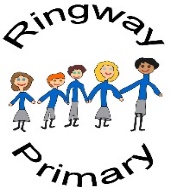 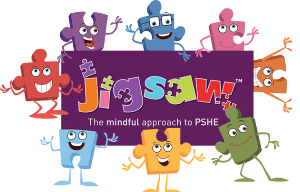 PSHE Strand/ Year GroupHealthy Me – Year 5Key VocabularyKey VocabularyHealthyRecovery PositionBalanced dietBody imageActive lifestyleSimilaritiesSmokingDifferencesHarmfulEditedAlcoholImagesDrunkMessagesAnti-Social BehaviourMisuseEmergency AidSocial and Emotional SkillsCan explain some of the negative impacts of smoking and alcohol consumptionCan give examples of emergency aid and explain how to react in a given scenarioIs able to demonstrate the Recovery PositionCan discuss body image; including societal pressures to ‘look’ a certain wayKnowledgeKnow about the potential health impacts of smoking and drinking Know about a healthy lifestyleKnow about emergency aid and when it may be requiredKnow what the Recovery Position is and how to put someone I the Recovery PositionKnow about the concept of body imageKnow about the impact that Photoshop and other editing software can have on impactsKnow about some of the core messages in food advertisements